ПОЛОЖЕНИЕ О СОРЕВНОВАНИЯХРегиональные соревнования по вольтижировке «Северная звезда», 2-ой этапОБЩАЯ ИНФОРМАЦИЯОРГАНИЗАТОРЫОргкомитет:Ответственность за организацию соревнований несет Оргкомитет, ответственность за проведение соревнований несет Главная судейская коллегия. Оргкомитет и Главная судейская коллегия оставляют за собой право вносить изменения в программу соревнований в случае непредвиденных обстоятельств.ОБЩИЕ УСЛОВИЯСоревнования проводятся в соответствии сПравилами вида спорта «конный спорт», утвержденными Приказом Минспорттуризма России №818 от 27.07.2011 г.,  в редакции приказа Минспорта России №500 от 08.06.2017 г.Правилами соревнований FEI по вольтижировке, 9-е изд., действ. с 01.01.2015г, с изменениями от 01.01.2018 г.Временным Регламентом ФКСР по конному спорту, утв. 07.02.2017 г., с изм. На 21.03.2017 г.Регламентов соревнований ФКСР по вольтижировке (действующая редакция)Региональный регламент ФКСЛО по вольтижировке, утв. 16.12.2018 годаВсеми действующими поправками к указанным выше документам, принятыми в установленном порядке и опубликованными ФКСР.ГЛАВНАЯ СУДЕЙСКАЯ КОЛЛЕГИЯ  И  ОФИЦИАЛЬНЫЕ  ЛИЦАТЕХНИЧЕСКИЕ УСЛОВИЯПРИГЛАШЕНИЯ И ДОПУСКДОПУСК К УЧАСТИЮ В СОРЕВНОВАНИЯХ:Настоящее положение, полученное по факсу или электронному адресу, является приглашением на соревнования.В рамках  соревнований  спортсмен может выступать только в одной возрастной категории.При участии в групповых и/или парных и/или индивидуальных соревнования, соответствующие им возрастные категории могут быть разными.Участник может выступить в составе  одной пары,  группы  или квадры, исключение составляет участие в парном зачете категории 35+. Участие в парном зачете категории 35+ допускается независимо от участия в любых других зачета, в том числе парном.ЗАЯВКИИменные заявки подаются до 10 марта 2019 г. Окончательные заявки подаются до 17 марта 2019 г. По e-mail: 9722322@gmail.comФОРМА  ОКОНЧАТЕЛЬНОЙ  ЗАЯВКИ:Для участников индивидуальных соревнований:Для участников парных соревнований:Для участников квадр, групповых соревнований:УЧАСТИЕВсем вольтижерам, участвующим в соревнованиях, рекомендуется быть действующими членами ФКСР и/или ФКСЛО, ФКС СПБ. Все спортсмены должны оплатить регистрационный взнос ФКСР за 2019 год.На мандатную комиссию должны быть предоставлены следующие документы:заявка по форме;документ, подтверждающий уровень технической подготовленности спортсмена (зачетная книжка, удостоверение о спортивном разряде/звании, если есть);действующий медицинский допуск спортивного диспансера или разовая медицинская справка на участие в соревнованиях, действующая в течении всего соревнования;для спортсменов, которым на день проведения соревнования не исполнилось 18 лет, требуется нотариально заверенные: разрешение тренеру от родителей или законного опекуна на право действовать от их имени и разрешение на участие в соревнованиях по конному спорту;для детей, а также для юношей, в случае их участия в соревнованиях более старшей возрастной категории – заявление тренера о технической готовности спортсмена и заверенные нотариально или написанные в присутствии Главного судьи/Главного секретаря соревнований заявления от родителей об их согласии;действующий страховой полис спортсмена, действие которого распространяется на соревнования по конному спорту, проводимые на территории РФ;ЖЕРЕБЬЕВКА УЧАСТНИКОВ ПРОГРАММА СОРЕВНОВАНИЙВ зависимости от количества участников в возрастных категориях программа соревнований  может быть изменена организационным комитетом.ОПРЕДЕЛЕНИЕ ПОБЕДИТЕЛЕЙ И ПРИЗЕРОВСоревнования судятся 4 судьями. Судейские места располагаются равномерно по диаметру  выступательной арены.Для программы, исполненной на неподвижной лошади: – к итоговому результату применяется расчетный коэффициент 0,9Победитель и призеры  определяются:В индивидуальных соревнованиях:- отдельно мужской и женский зачет – 8 зачетов (CVN, CVN J, CVNCh, CVN K)- смешанные зачеты – 2 зачета (CVN A-Mini, CVN A-Maxi)В парных соревнованиях:- смешанный зачет - 4 зачета (CVN, CVN Ch, CVN K, «35+»)В групповых соревнованиях:- смешанный зачет -  1 зачет (CVN)- «Квадры» - 1 зачёт (кат. L).НАГРАЖДЕНИЕРАЗМЕЩЕНИЕФИНАНСОВЫЕ УСЛОВИЯ СТРАХОВАНИЕОтветственность Организаторов перед участниками и третьими лицами – в соответствии с Федеральным Законом «О физической культуре и спорте в Российской Федерации» от 23 ноября  2007 года. Настоятельно рекомендуется каждому участнику соревнований и владельцу лошади иметь во время соревнований при себе действующий страховой полис о договоре страхования гражданской ответственности. ПРИЛОЖЕНИЕОбязательная и произвольная программа выполняются под индивидуальную музыку. Фонограммы принимаются до 21 марта 2019 г. (включительно) по e-mail: liza-e@mail.ru .Файлы с фонограммами должны быть подписаны следующим образом: - для индивидуалов: ОП Иванов или ПП Иванов- для пар: ПАРА Иванов Сидоров ПП или ОП- для групп: ГРУППА Ладога  ПП - для квадр: КВАДРА Охта ПП Все соревнования по вольтижировке проводятся на ГУРТЕ и ПАДЕ.Форма одежды спортсменов: костюмы и прически вольтижеров не должны препятствовать движениям спортсменов и безопасности взаимодействия спортсменов между собой и с лошадью во время выступления. Костюм не должен скрывать форму и линию тела вольтижера во время выступления, чтобы не препятствовать оценке упражнений. При исполнении обязательной программы костюм должен полностью облегать тело спортсмена. Костюм не должен создавать эффект наготы. В соревнованиях CVNCh, CVNK, CVNА-mini костюм не должен содержать прозрачных вставок или вставок телесного цвета (за исключением только области рук и ног). Брюки должны быть закреплены на ноге, юбки можно носить только поверх непрозрачных колготок или легинсов. Элементы нижнего белья не должны быть видны.Костюмы вольтижеров одной группы должны быть исполнены в одном стиле, давая очевидный эффект однородности.Декоративные аксессуары  и реквизит строго запрещены на выступательном кругу. Все варианты дополнительных аксессуаров должны быть согласованы с главным судьей до начала соревнований.Вольтижеры групповых соревнований должны носить номера от 1 до 6 на правой руке, ноге или лопатке. Номера должны быть 10-12 см в высоту, иметь простой дизайн и быть легко читаемы. Разрешена только обувь с мягкой подошвой. Выполнение упражнений в защитном шлеме, крагах или сапогах не разрешается.ПОРЯДОК ВЫСТУПЛЕНИЯ В ИНДИВИДУАЛЬНЫХ СОРЕВНОВАНИЯХУчастники парных соревнований представляют Обязательную и/или  Произвольную программу на  неподвижной лошади в соответствии с настоящим Положением.ОП Тест 3 для категорий   CVNJ, CVNCh.ЗаскокБазовый  седЛасточка (голень по диагонали)СтойкаМах из седа лицом вперед, ноги сомкнутыПол-мельницыМах из седа лицом назад, ноги не сомкнуты, за которым следует соскок внутрьОП Тест 4 для категории CVNЗаскокБазовый седЛасточкаМельницаНожницы впередНожницы назадСтойкаСоскок махом внутрьПП в индивидуальных соревнованиях возрастной   категории «CVN», «CVNJ» «CVNСh», «CVNK» (Тест 7) состоит из комбинации произвольных упражнений (не входящих в ОП), из которых оцениваются 10 наиболее сложных и  выполняется в течении одной минуты, начиная с хвата за ручки гурты. ПП тест 7 соревнования индивидуалов10 упражнений с самой высокой степенью сложности оцениваются следующим образом:Рискованные упражнения (R) 1,3 баллаСложные упражнения (D) 0,9 баллов Средние упражнения (M) 0,4 баллаЛегкие упражнения (E) 0,2 баллаПОРЯДОК ВЫСТУПЛЕНИЯ В ПАРНЫХ СОРЕВНОВАНИЯХ:Особые условия: в ПП парного зачёта оцениваются только упражнения, которые можно выполнить на лошади.ПП в парных соревнованиях возрастной  категории «CVN»,«CVNCh», «CVNK», «35+»
 (Тест 5) состоит из комбинации произвольных упражнений (не входящих в ОП индивидуальных и группового зачетов), выполняемой на лошади двумя спортсменами, из которых оцениваются 10 наиболее сложных, время на исполнение не более полутора  (1,5) минут с момента хвата за ручки гурты.В процессе выступления оба спортсмена должны сохранять контакт с неподвижной лошадью, ручками гурты или друг с другом.В ПП парных соревнований категории «CVNK», (Тест 5) запрещается выполнять статические элементы-поддержки, то есть статические элементы, в которых один из спортсменов сохраняет контакт с другим спортсменом, но не сохраняет контакта с лошадью и/или гуртой.При необходимости на заскоке спортсмены могут пользоваться посторонней помощью.ПП тест 5 соревнования парВремя исполнения программы максимум 1 минута 30 секунд.Только 10 упражнений с самой высокой степенью сложности оцениваются по шкале: Сложные упражнения (D) 1,0 балла Средние упражнения (M) 0,5 баллаЛегкие упражнения (E) 0,2 баллаПОРЯДОК ВЫСТУПЛЕНИЯ В ГРУППОВЫХ СОРЕВНОВАНИЯХ:Участники групповых соревнований представляют  Произвольную программу.Особые условия: в ПП группового зачёта оцениваются только упражнения, которые можно выполнить на лошади.Участники групповых соревнований представляют  Произвольную программу.ПП в групповых соревнованиях (Тест 2) состоит из комбинации одиночных, двойных и тройных произвольных упражнений, их которых 20 наиболее сложных оцениваются. Допускается  максимум 6 статических тройных упражнений. Каждый спортсмен должен выполнить как минимум одно упражнение. Максимальное количество спортсменов, находящих одновременно на лошади, три.  В процессе выступления по крайней мере один спортсмен должен сохранять контакт с неподвижной лошадью, ручками гурты или с другим вольтижером.При необходимости на заскоке спортсмены могут пользоваться посторонней помощью.Время выполнения ПП в групповых соревнованиях  составляет не более 4 мин, начиная с хвата за ручки гурты. Вычеты за неполную группу – 1 балл из оценки артистичности.Вычет за невыполнение спортсменом ни одного упражнения в произвольной программе – 1 балл из оценки артистизма. ПОРЯДОК ВЫСТУПЛЕНИЯ В ГРУППОВЫХ СОРЕВНОВАНИЯХ «Квадры»:Количество участников в «Квадре» – от 3 до 5 человек. «Квадры» могут состоять как из мужчин и\или  женщин (смешанный зачёт).ПП «Квадры» состоит из комбинации одиночных, двойных и тройных произвольных упражнений,  все упражнения оцениваются. Допускается  максимум 4 статических тройных упражнений. Каждый спортсмен должен выполнить как минимум одно упражнение. Максимальное количество спортсменов, находящих одновременно на лошади, три.  В процессе выступления по крайней мере один спортсмен должен сохранять контакт с неподвижной лошадью, ручками гурты или с другим вольтижером.При необходимости на заскоке спортсмены могут пользоваться посторонней помощью.Время выполнения ПП в групповых соревнованиях «Квадры» составляет не более 3  мин, начиная с хвата за ручки гурты. Вычет за невыполнение спортсменом ни одного упражнения в произвольной программе – 1 балл из оценки артистичности. Судейство группового зачёта «Квадры»:ПОРЯДОК ВЫСТУПЛЕНИЯ В ИНДИВИДУАЛЬНЫХ СОРЕВНОВАНИЯХ  
CVN A-MINI, CVN A-MAXIСпортсмен выполняет 8 упражнений одним блоком из предлагаемых на выбор: 4 упражнения из Обязательной программы (Описание см. Регламент соревнований по вольтижировке ФКСР):4 упражнения из Произвольной программы на выбор спортсмена:На выполнение восьми упражнений предоставляется 1 минута 30 секунд, превышение нормы времени штрафуется – 1 балл из Оценки за общее впечатление.Спортсмен выполняет два блока упражнений, без промежуточного соскока между ними. Заскок и соскок не оценивается, допускается помощь.Сначала выполняется блок из четырех обязательных упражнений, а затем спортсмен незамедлительно выполняет блок из четырех произвольных упражнений.При выполнении менее восьми упражнений, за каждое невыполненное упражнение ставится оценка «0» (ноль).Дополнительно оценивается «Общее впечатление»: оценка составляет 10% от общей оценки судьи. В оценку общего впечатления входит:«УТВЕРЖДЕНО»Президент Федерации 
конного спорта 
Ленинградской области_______________ Локтионов В.Л.«___»________2019 г.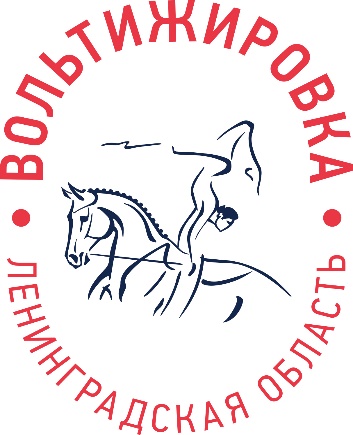 «СОГЛАСОВАНО»ДиректорГБУ ДО «Центр Ладога»________________  
Маевская Т.И.
«___» ________ 2019 г.СТАТУС СОРЕВНОВАНИЙ:РегиональныеКАТЕГОРИЯ СОРЕВНОВАНИЙ:ТИП СОРЕВНОВАНИЙ:                  открытые/личныене квалификационныеДАТА ПРОВЕДЕНИЯ: 24 марта  2019 г.МЕСТО ПРОВЕДЕНИЯ:Ленинградская область, Всеволожский муниципальный  район, Колтушская волость, д. Разметелево, ул. ПТУ-56, д.5ВОЗРАСТНЫЕ КАТЕГОРИИ:   Индивидуальные соревнования– CVNK, CVNCh, CVNJ, CVNCVN A-mini, CVN A-maxiПарные соревнования - CVN,  CVNCh, CVNK, «35+»Групповые соревнования – CVNКвадры кат. L (см.приложение)Директор турнираЧлены оргкомитета:Гаврищук Олег Васильевич,Начальник филиала «Токсовский лесопарк», ГБУ ДО «Центр Ладога» +7 911 9285882Королькова Татьяна Евгеньевна + 7 921 959 8947Сухарева Елизавета Германовна + 7 904 606 8079ФИОКатегорияРегионГлавный судья Королькова Т.Е.1КЛенинградская областьЧлены ГСКСухарева Е.Г.1КЛенинградская обл.Члены ГСКСавельева О.В.1КСанкт-ПетербургЧлены ГСКВахмянина И.И.2КСанкт-ПетербургМосина С.А.3КВологодская обл.Главный секретарьРумянцева Е.А. ВКЛенинградская областьСоревнования проводятсяВ помещенииРазмеры боевого поля:В спортивном зале (20 м х 24 м), на неподвижной лошади Соревнования проводятся на неподвижной лошади. Не являются квалификационными для выполнения разрядных требований.Категории приглашенных участников:взрослые, юноши, детиКоличество регионов, приглашенных к участию:не ограниченоПеречень приглашенных регионов:все регионы РФКоличество приглашенных спортсменов из одного региона:не ограниченоКатегория/ СоревнованияИндивидуальные соревнованияПарные соревнованияГрупповые соревнованияКвадрыCVNС 14 лет и старше(2005 г.р. и старше)С 12 лет и старше(2007 г.р. и старше)Возраст без ограниченийНе проводитсяCVN1 раунд: ОП тест 4 
ПП Тест 7Оценка техники (70/30)1 раунд: ПП Тест 5Оценка техники (70/30)1 раунд: ПП Тест 2Максимум шесть статических троекНе проводитсяCVNJС 15 лет до 18 лет(2004 г.р. – 2001 г.р.)Не проводитсяНе проводитсяНе проводитсяCVNJ1 раунд: ОП тест 3 
ПП Тест 7Оценка техники (70/30)Не проводитсяНе проводитсяНе проводитсяCVN A-Mini До 18 лет и младше(2001 г.р. и младше)Не проводитсяНе проводитсяНе проводитсяCVN A-Mini 1 раунд: тест см. Приложение Не проводитсяНе проводитсяНе проводитсяCVN A-Maxi С 18 лет и старше(2001 г.р. и старше)Не проводитсяНе проводитсяНе проводитсяCVN A-Maxi 1 раунд: тест см. Приложение Не проводитсяНе проводитсяНе проводитсяCVNCh (Children)с 10 до 14 лет(2009 – 2005 г.р.)с 14 лет и младше(2005 г.р. и младше)Не проводитсяНе проводитсяCVNCh (Children)ОП Тест 3ПП Тест 7Оценка техники (70/30)1 раунд: ПП Тест 5Оценка техники (70/30)Не проводитсяНе проводитсяCVNK (Kids)с 10 лет и младше(2009 г.р. и младше)с 10 лет и младше(2009 г.р. и младше)Не проводитсяНе проводитсяCVNK (Kids)1 раунд: ПП Тест 7Оценка техники (70/30)1 раунд: ПП Тест 5Оценка техники (70/30)Не проводитсяНе проводится«35+»Не проводитсяСуммарный возраст двух участников должен составлять не менее 35 летНе проводитсяНе проводится«35+»Не проводится1 раунд: ПП Тест 5Оценка техники (70/30)Не проводитсяНе проводится«L»Не проводитсяНе проводитсяНе проводитсяВозраст без ограничений«L»Не проводитсяНе проводитсяНе проводится1 раунд: тест см. Приложение № п/пФамилия имя, спортсменаРег.Номер ФКСРГод рождения спортсменаРазрядРегионКлубТренерКатегория, зачетМедицинский допускВозрастная категорияВозрастная категорияФИО тренераФИО тренераРегионРегионКлубКлуб№ п/п Фамилия имя спортсменаГод рожденияМедицинский допускВозрастная категорияВозрастная категорияФИО тренераФИО тренераРегионРегионКлубКлуб№ п/п Фамилия имя спортсменаГод рожденияМедицинский допускЖеребьевка участников будет проводиться 22 марта 2019 г  в 18.00.Порядок старта определяется жеребьёвкой с корректировкой, учитывающей  используемую гурту.10.00 – 11.00Разминка11.00 – 12.30ОП, индивидуальные соревнования, возрастная категория  CVN , CVNJ,  CVNCh Тест CVN A-Mini, CVN A-Maxi 12.30 – 12.40Перерыв  12.40-13.20ПП – Парные соревнования, возрастная категория  CVN , CVNCh , CVNK13.20 – 13.50Перерыв  13.50 – 15.00ПП, индивидуальные соревнования, возрастная категория  CVN, CVNJ, CVNCh , CVNK15.00 – 15.20Перерыв15.20 – 16.00ПП – КвадрыПП – Групповые соревнованияПП – Пары 35+17.00Награждение победителей соревнований.Выдача технических результатов.Награждение проводится 24 марта 2019 года по окончании соревнований.В индивидуальных соревнованиях победители и призеры определяются по итогам выступлений в 1 одном раунде, состоящем из Обязательной и Произвольной программы или только из Произвольной программы.Победители и призёры награждаются медалью, грамотой и ценным призом. Победитель награждается кубком.В парных соревнованиях победители и призеры определяются по итогам выступлений в одном раунде, состоящем из Произвольной программы. Победители награждаются Кубком, медалью, грамотой и ценным призом,  призеры награждаются  медалью, грамотой и ценным призомВ групповых соревнованиях победители и призеры определяются по итогам выступления в одном раунде, состоящем из Произвольной программы. Победители награждаются Кубком, медалью, грамотой и ценным призом,  призеры награждаются  медалью, грамотой и ценным призом.В зачёте «Квадры» победители и призеры определяются по итогам выступлений в одном раунде. Победители и призёры награждаются медалью, грамотой и ценным призом.На церемонии награждения всем представителям делегации рекомендуется быть одетыми в однообразные костюмы своего региона/клуба. Обувь должна быть подходящей с закрытыми носками. Оргкомитет соревнований оставляет за собой право на учреждение дополнительного призового фонда.Размещение не предусмотрено.Заявочный взнос вне зависимости от количества выступлений составляет с каждого участника:Заявочные взносы направляются на оплату наградной продукции, канцтоваров, работу судейской бригады и секретариата, аренду оборудования, врача соревнований, в соответствии с нормативами.ГБУ ДО «Центр Ладога» предоставляет помещение для проведения соревнований и   обеспечивает статьи затрат, связанные с финансированием наградной атрибутики для награждения победителей и призёров соревнований в детских зачётах – кубков, медалей, ценных призов.ООО «Омега» обеспечивает статьи затрат, связанные с финансированием наградной атрибутики для награждения победителей и призёров соревнований во взрослых зачётах – кубков, медалей, ценных призов.АННПО «Иппоцентр «Охта» обеспечивает всю организационно-техническую работу Оргкомитета и турнира.Оплата транспортных расходов (в том числе на городской общественный транспорт), размещения участников и членов команд, аренда, оплата заявочных взносов, производится за счет командирующих организаций и/или заинтересованных лиц.СудьяОценкаКоэффициентОписаниеАОценка общего впечатления25%В оценку общего впечатления входит: вход\выход в соревновательный круг, приветствие, презентация группы, костюмы вольтижёров. Запрещено исполнять на земле сложные акробатические элементы и прыжки. Поддержки не запрещены, однако исполнение на земле не должно превышать по сложности, длительности и насыщенности исполнение программы на лошади.ВОценка техники25%Согласно действующему Регламенту по вольтижировке.Сложность упражнений не учитывается (100/0).СОценка артистизма25%Судейство за артистизм начинается с момента касания первым вольтижером ручек гурты, пада или лошади и заканчивается с истечением времени.Максимальная оценка составляет 10 баллов. Вычет за невыполнение спортсменом ни одного упражнения в произвольной программе – 1 балл из оценки артистичности. Далее согласно действующему Регламенту по вольтижировке.ДОценка техники25%Согласно действующему Регламенту по вольтижировке.Сложность упражнений не учитывается (100/0).1)  Базовый сед;2)  1\2 мельницы;3)  Стойка на коленях;4)  Скамейка;5)  Ласточка без руки;6)  Паучок.1) Стойка на ногах (любое направление, руки произвольно, см. Регламент соревнований по вольтижировке ФКСР)2) Кувырок назад на шею лошади (см. Регламент, Технические упражнения ТП Тест2)3) Планка\обратная планка (силовое упражнение на руки)4) Бильман на колене5) Принц в любом направлении (в т.ч. на шее)6) Мах ногой из любого положения7) Вертикальный шпагат не менее 120º8) Ласточка (с рукой или без руки) в любом направлении, кроме направления лицом вперед на спине лошади- Соответствие движений спортсмена музыке (кроме упражнений Обязательной программы), - Харизма спортсмена, - Заинтересованность спортсмена, - Вход\выход в соревновательный круг, - Приветствие судьи, - Внешний вид спортсмена (костюм, прическа, опрятность, осанка)Запрещено исполнять на земле сложные акробатические элементы и прыжки.Выполнение упражнений сопровождается музыкой (одна музыкальная композиция на блок из восьми упражнений).